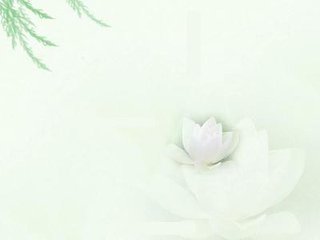 河海大学学生宿舍卫生成绩公布（2020年爱国卫生月安全卫生大检查）院系年级宿舍总数卫生成绩平均分卫生成绩平均分院系年级宿舍总数男女水文院163790.2989.63水电院163091.8090.30港航院163189.8791.50土木院163490.2790.50环境院165790.8593.19能电院169878.0091.40计信院166583.7994.31力材院164382.4386.13地学院163083.7688.00农工院161889.5090.13海洋院161391.1490.83理学院163682.7793.90商学院165484.9287.54公管院161672.0088.14法学院161371.0082.25马学院16480.0083.00外语院161881.6782.00大禹院162586.9490.89机电院169478.595.6物联网院166487.894.5商学院（常州）162485.794.8